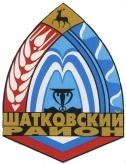 Администрация Смирновского сельсовета Шатковского муниципального района Нижегородской областиПОСТАНОВЛЕНИЕ		В соответствии с постановлением Администрации Шатковского муниципального района Нижегородской области от 01.04.2019 № 210 «Об обеспечении пожарной безопасности объектов и населенных пунктов в весенне-летний период 2019 года», в целях повышения уровня пожарной безопасности населенных пунктов, предупреждения пожаров и обеспечения безопасности людей в весенне-летний период 2019 года на территории Смирновского сельсовета,  администрация Смирновского сельсовета Шатковского муниципального района Нижегородской областипостановляет:	1. Утвердить прилагаемый План противопожарных мероприятий по обеспечению пожарной безопасности на территории Смирновского сельсовета Шатковского муниципального района Нижегородской области на весенне-летний период 2019 года.	2. В рамках своих полномочий провести следующие мероприятия:	2.1. Организовать выполнение Плана противопожарных мероприятий по обеспечению пожарной безопасности на территории Смирновского сельсовета Шатковского муниципального района Нижегородской области на весенне-летний период 2019 года.	2.2.Обеспечить по мере схода снежного покрова уборку территорий общего пользования  от сухой травы, мусора, горючих отходов.	2.3. Выполнить по мере схода снежного покрова, но не позднее 20 апреля 2019 года мероприятия, исключающие возможность распространения огня (устройство защитных противопожарных полос, удаление сухой растительности, ликвидация ветхих строений) от лесных пожаров, горения сухой растительности на населенные пункты и в обратном направлении.	2.4.Обеспечить на территории Смирновского сельсовета Шатковского муниципального района Нижегородской области наличие звуковой сигнализации для оповещения людей при пожаре, телефонной связи, а также запасов воды для целей пожаротушения в соответствии со статьями 6, 63 и 68 Федерального закона от 22 июля 2008 года № 123-ФЗ «Технический регламент о требованиях пожарной безопасности».                2.5. В срок до 15 апреля 2019 года организовать и провести проверку технического состояния противопожарного водоснабжения  населенных пунктов и организаций. Принять меры по своевременному ремонту неисправных пожарных гидрантов, очистке водоемов, приспособленных для целей пожаротушения и обеспечению подъездов к ним.           2.6.Организовать обучение населения мерам пожарной безопасности, в том числе  проведение встреч и сходов с населением по разъяснению мер пожарной безопасности.	2.7.Организовать привлечение членов ДПО к профилактической работе для проведения подворных обходов и проведению разъяснительных бесед с населением, распространению листовок.	2.8.До 20 апреля 2019 года провести смотр всей пожарной, водоподающей и инженерной техники.	3.Разместить настоящее постановление на официальном сайте администрации Шатковского муниципального района Нижегородской области.	4. Контроль за исполнением настоящего постановления оставляю за собой.Глава  администрацииСмирновского  сельсовета                                                                Шатковского муниципального районаНижегородской области                                                        В.Н.Куркин                УТВЕРЖДЕНПостановлениемадминистрацииСмирновского сельсоветаот 02.04. 2019г. №14П Л А Нпротивопожарных мероприятий по обеспечению пожарной безопасностина территории Шатковского муниципального районана весенне-летний период 2019 года02 апреля  2019 года№ 14Об обеспечении пожарной безопасности объектов и населенных пунктов в весенне-летний пожароопасный период 2019 года№п/пНаименование мероприятийСрок исполненияИсполнители12341.Обеспечение первичными средствами пожаротушения административных зданий, строительных участках, объектов торговли,  детских, дошкольных учреждений, школ, объектов здравоохранения.Весенне-летний периодРуководители предприятий,старший пожарный2.Очистка территорий от горючих отходов, своевременный вывоз сгораемой тары, отходов производства. Запрет разведения костров и сжигания мусора вблизи строений. Организация централизованного вывоза бытового мусора.Весенне-летний периодГлава администрации,старший пожарный3.Содержание дорог местного значения для беспрепятственного проезда пожарной техники к месту пожара и к водоисточникам.Весенне-летний периодГлава администрации4.Организация обучения мерам пожарной безопасности и пропаганде в области пожарной безопасности, содействие распространению пожарно-технических знаний.Весенне-летний периодГлава администрации,старший пожарный5.Восстановление противопожарного водоснабжения, ремонт пожарных гидрантов, обеспечение подъездов к искусственным водоисточникам и противопожарным водоемам для обеспечения беспрепятственного забора воды пожарными автомобилями. Весенне-летний периодГлава администрации6.Обеспечение свободного проезда для установки пожарно-спасательной техники возле жилых домов и объектов при возникновении пожаров, в первую очередь, объектов с массовым пребыванием людей,Весенне-летний периодГлава администрации,старший пожарный7.Взятие на контроль места проживания престарелых одиноких граждан, многодетных семей в которых эксплуатируются неисправимые отопительные печи и электропроводка. Провести работу по  оказанию им помощи в  ремонте печей и электропроводки.Весенне-летний периодСпециалист по социальной работе, пожарные